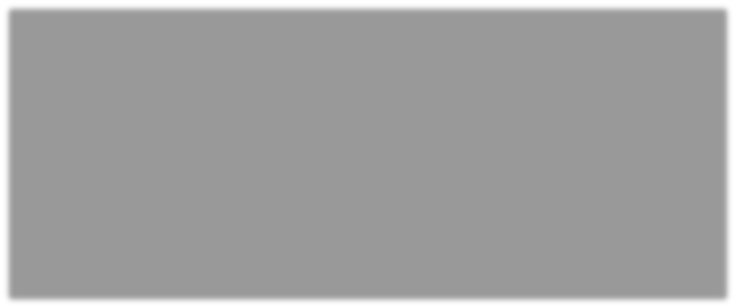 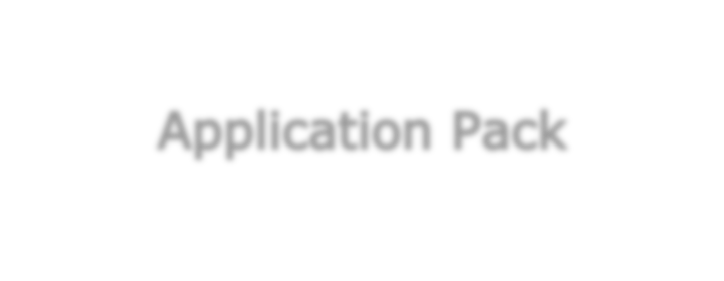 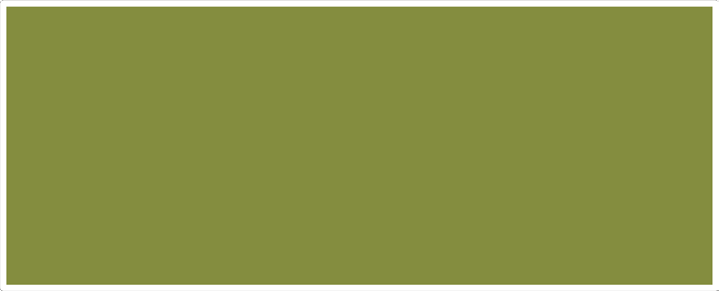 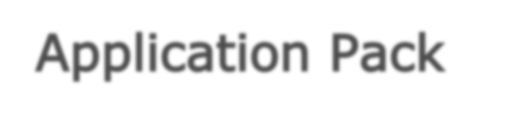 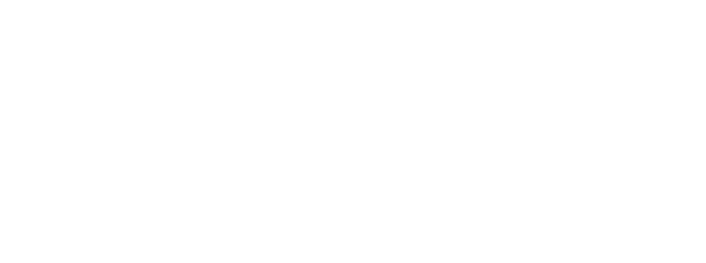 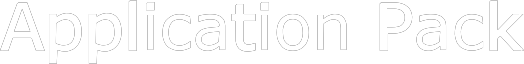 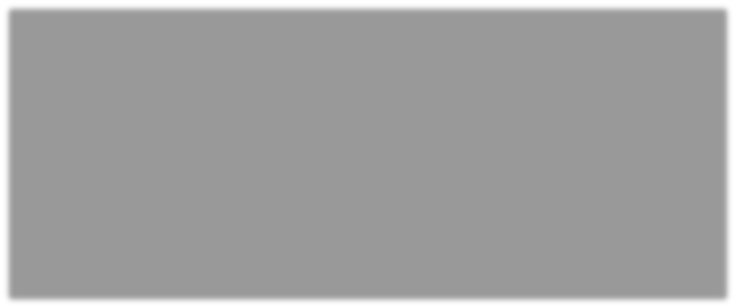 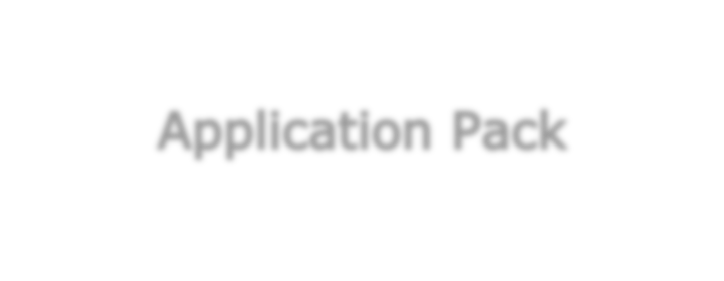 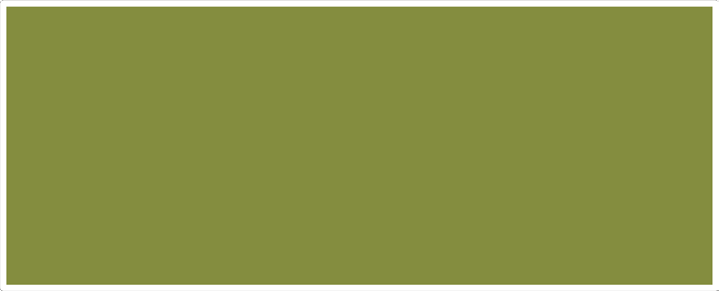 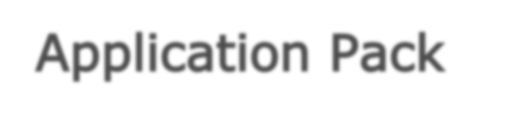 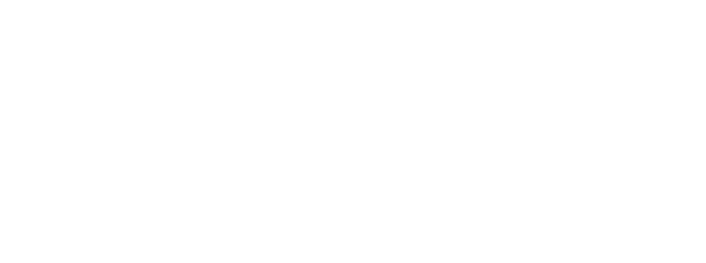 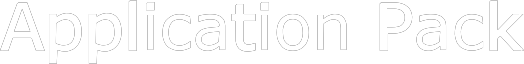 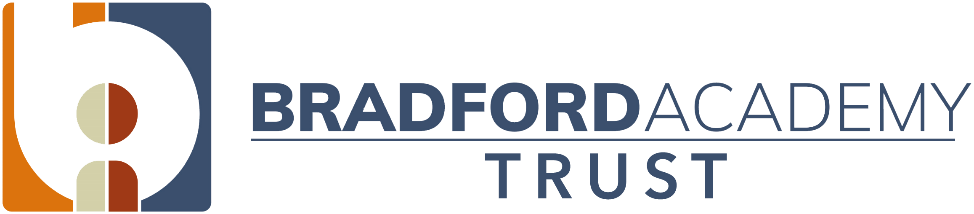 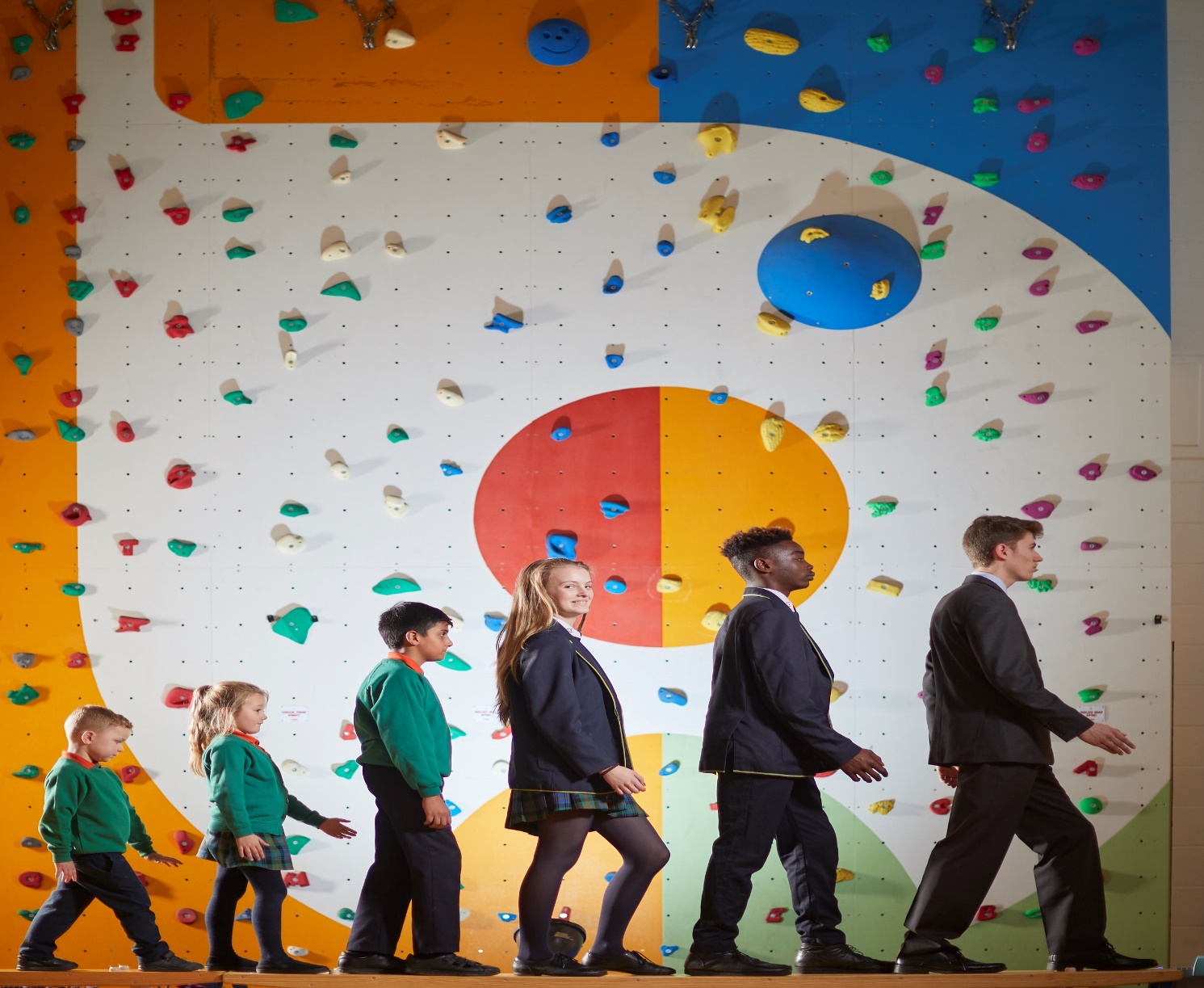 Contents• Letter from Executive Principal• Job Description• Person Specification• Information for ApplicantsDear Applicant,Thank you for your interest in working at Bradford Academy. We are clear in our vision:Known by God 
Valued as unique
 Understood and accepted 
Guided to be the best we can be 
We are a shining light in our community
 Using opportunities to change our lives and those of others 
“A city on a hill cannot be hidden” 
Our mission is to make a difference.Are you ready to change your life and those of others? If so, Bradford Academy is an exciting place to make a difference.We are a “Good” school, as recognised by Ofsted in both 2013 and 2017. When you visit us, you will see the impact our passionate and ambitious staff have on child from age 2 years old to 18.   Every aspect of our provision; Early years, Primary, Secondary and Post 16 is good, and we are rightly proud of the difference we make every day to the lives of over 1800 young people in Bradford. You can read our full report on the Ofsted section of our website.As a Church of England Academy, we believe that a commitment to developing the faith and spirituality of our learners is of vital importance when working at the academy.  Our moral purpose guides us to ensure that every learner can be the best they can be spiritually and personally as well as academically.    We believe that we make a difference not only within but out in the local community.  This was recognised by being awarded a TES award for Community and Collaboration.  We have two resourced provisions in our Secondary Phase (DSP); one for Physical Disability and one for Autism. This reflects our passion for creating a truly inclusive school that reflects society and develops compassionate, understanding children and young people.Staff who work at Bradford Academy benefit from support, challenge and investment.  We understand how valuable our staff team are and strive to give them all the tools they need to excel in their chosen field.  As a member of our team, you will benefit from CPD that was recognised as exemplary, receiving a Platinum level Professional Development Quality Mark from University College London.  We value our staff’s wellbeing and believe that Bradford Academy is an exciting and worthwhile place to work.  If you feel you share our vision for improving the lives of young people and have the tenacity, resilience and commitment to be a part of our journey then submit your application or contact us to arrange a visit.  We would love to get to know you better.Yours sincerelyMrs Mel Saville
Executive Principal

For more information contact our HR department on 01274 256789 or email recruitment@bradfordacademy.co.ukCooks SupervisorJob summary:To provide a professional, friendly and efficient service to the staff and children.  Providing advice and assistance, maintaining product and undertaking cleaning duties whilst ensuring compliance to the academys policies and current legislation.Essential skills:Good oral and written communication skills.  Ability to communicate with both customers and colleagues at all levels of seniority and liaise effectively with other internal departments.Good interpersonal and customer facing skills, able to empathise, maintain professionalism, display patience and politeness within a pressurised environment.A conscientious and flexible can do working style.Confidence to deal with difficult situations and to know when appropriate to seek guidance from line managerGood attention to detail and standards.Good working knowledge of products.Good team working skills. Confidentiality and discretion when dealing with customers and children.The ability to take requests from a board and serve the required items in the appropriate manner, with the consistent level of service within a timeously manner achieving the desired outcomes.Desirable to have a qualification in level two professional cookery.Main duties and responsibilities:To follow instructions to start the days needs and to continue working alongside the managers as per their instructions.To tray up and assist in the cooking of food products.To assist in the preparation of vegetables and food to the required standards in a timeous manner.Completion of all relevant bookwork, and ordering of goodsGood IT skills as the roleTo demonstrate a positive, enthusiastic, committed and flexible attitude towards customers and other team members, recognising the importance and benefits of effective team working.To follow guidelines on portion sizes and products so as to produce good quality food within the budgetary, government and religious requirementsAbility to follow and devise menus, working to strict budgetary guidelines Ability to work as part of a team structure and to step up in to the manager’s role as and when requiredOther duties and responsibilities:To maintain a good level of personal presentation.To attend staff meetings and training as required.To carry out any reasonable request by management.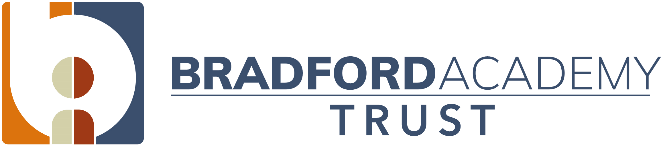 Information for ApplicantsSafeguardingBradford Academy is committed to safeguarding and promoting the welfare of children and vulnerable adults and expects all staff and volunteers to share in this commitment. All successful candidates will be expected to undergo an enhanced DBS check and any offer of employment will be subject to its return plus receiving satisfactory references, children’s barred list check and section 128 check (where relevant). Please see our DBS Policy in the Academy Info/Policies area for our policy pertaining to the recruitment of ex-offenders.It is an offence to apply for a role if you are barred from engaging in regulated activity relevant to children.Job DescriptionThis tells you the main responsibilities of the post and explains what we are looking for. It tells you about the personal and professional qualities you need for this post.  These criteria will be used to make the appointment.Person SpecificationThis specification sets out which criteria will be used to shortlist candidates for interview.VisitingWe welcome informal visits from all Applicants before they apply.  If you wish to do so, please contact recruitment@BradfordAcademy.co.uk to arrange an appointment.ApplyingIf you decide to apply for this post please complete the enclosed application form.  Your formal letter of application (supporting statement) should be no longer than 3 sides of A4 and should address the selection criteria and competences detailed in the person specification. The Academy must receive a signed copy of the form.Please email to;recruitment@BradfordAcademy.co.ukOrPost to HR, Bradford Academy, Teasdale Street, Bradford, BD4 7QJ.InterviewsShortlisted candidates will be contacted within two weeks of the closing date.